АДМИНИСТРАЦИЯ КОЛПАШЕВСКОГО РАЙОНА ТОМСКОЙ ОБЛАСТИПОСТАНОВЛЕНИЕ19.09.2014			   							№      986 В соответствии с пунктом 5 части 1 статьи 15 Федерального закона от 06.10.2003 № 131-ФЗ «Об общих принципах организации местного самоуправления в Российской Федерации», со статьей 19 Федерального закона от 08.11.2007 № 257-ФЗ «Об автомобильных дорогах и о дорожной деятельности в Российской Федерации и о внесении изменений в отдельные законодательные акты Российской Федерации»ПОСТАНОВЛЯЮ:Утвердить Административный регламент предоставления муниципальной услуги «Согласование проектирования прокладки, переноса или переустройства инженерных коммуникаций в границах полос отвода автомобильных дорог общего пользования местного значения вне границ населенных пунктов в границах муниципального образования «Колпашевский район» согласно приложению.Опубликовать настоящее постановление в Ведомостях органов местного самоуправления Колпашевского района и разместить на официальном Интернет-сайте муниципального образования «Колпашевский район».Настоящее постановление вступает в силу с момента его официального опубликования.Контроль за исполнением постановления возложить на начальника отдела муниципального хозяйства Администрации Колпашевского района Синёву В.ИГлава района								            А.Ф.МедныхВ.И.Синева5 10 50Приложение к постановлениюАдминистрации Колпашевского района от  19.09.2014  №  986АДМИНИСТРАТИВНЫЙ РЕГЛАМЕНТпредоставления муниципальной услуги «Согласование проектирования прокладки, переноса или переустройства инженерных коммуникаций в границах полос отвода автомобильных дорог общего пользования местного значения вне границ населенных пунктов в границах муниципального образования «Колпашевский район»1. Общие положенияПредмет регулирования регламентаАдминистративный регламент предоставления муниципальной услуги «Согласование проектирования прокладки, переноса или переустройства инженерных коммуникаций в границах полос отвода автомобильных дорог общего пользования местного значения вне границ населённых пунктов в границах муниципального образования «Колпашевский район» (далее - Административный регламент) устанавливает стандарт предоставления муниципальной услуги по согласованию проектирования прокладки, переноса или переустройства инженерных коммуникаций в границах полос отвода автомобильных дорог общего пользования местного значения вне границ населённых пунктов в границах муниципального образования «Колпашевский район», состав, последовательность и сроки выполнения административных процедур (действий) по предоставлению муниципальной услуги, требования к порядку их выполнения, формы контроля за исполнением Административного регламента, досудебный (внесудебный) порядок обжалования решений и действий (бездействия) Администрации Колпашевского района, должностного лица Администрации Колпашевского района, либо муниципального служащего.Круг заявителейЗаявителями являются физические и юридические лица, либо их уполномоченные представители (далее – заявители). Требования к порядку информирования о предоставлении муниципальной услугиИнформирование граждан о порядке предоставления муниципальной услуги обеспечивается муниципальными служащими, специалистом Администрации Колпашевского района.Основными требованиями к информированию граждан о порядке предоставления муниципальной услуги являются достоверность предоставляемой информации, чёткость в изложении информации, полнота и оперативность информирования.Место нахождения Администрации Колпашевского района, отдела муниципального хозяйства Администрации Колпашевского района, органов и организаций, участвующих в предоставлении муниципальной услуги, их почтовые адреса, официальные сайты в информационно-телекоммуникационной сети «Интернет» (далее – сеть Интернет), информация о графиках работы, телефонных номерах и адресах электронной почты представлены в приложении 1 к Административному регламенту.Информация о месте нахождения, графиках работы, Администрации Колпашевского района, отдела муниципального хозяйства Администрации Колпашевского района, организаций, участвующих в предоставлении муниципальной услуги, о порядке предоставления муниципальной услуги размещается на официальном сайте отдела муниципального образования «Колпашевский район» в сети Интернет, в федеральной государственной информационной системе «Единый портал государственных и муниципальных услуг (функций)» (далее – Единый портал государственных и муниципальных услуг (функций)), а также предоставляется по телефону и электронной почте.На официальном сайте муниципального образования «Колпашевский район» в сети Интернет размещается следующая информация:1) наименование и почтовые адреса Администрации Колпашевского района и её структурных подразделений;2) номера телефонов Администрации Колпашевского района и отдела муниципального хозяйства Администрации Колпашевского района;3) график работы Администрации Колпашевского района и отдела муниципального хозяйства Администрации Колпашевского района, ответственного за предоставление муниципальной услуги;4) требования к письменному запросу граждан о предоставлении информации о порядке предоставления муниципальной услуги;5) перечень документов, необходимых для получения муниципальной услуги;6) выдержки из законодательных и иных нормативных правовых актов, содержащих нормы, регулирующие деятельность по предоставлению муниципальной услуги;7) текст настоящего регламента с приложениями;8) краткое описание порядка предоставления муниципальной услуги;9) образцы оформления документов, необходимых для получения муниципальной услуги, и требования к ним.Информацию о порядке получения муниципальной услуги, а также о месте нахождения, контактных телефонах (телефонах для справок), адресах электронной почты, графике работы, сведения об органах и организациях, участвующих в предоставлении муниципальной услуги или являющихся источником получения информации, гражданин может получить:1) лично при обращении к должностному лицу отдела муниципального хозяйства Администрации Колпашевского района;2) по контактному телефону в часы работы администрации, указанному в приложении 1 к Административному регламенту.3) посредством электронного обращения на адрес электронной почты, указанный в приложении 1 к Административному регламенту;4) в сети Интернет на  официальном сайте муниципального образования, указанном в приложении 1 к Административному регламенту;5) на информационных стендах в Администрации Колпашевского района по адресу, указанному в приложении 1 к административному регламенту.6) посредством Единого портала государственных и муниципальных услуг (функций): http://www.gosuslugi.ru/.Информационные стенды оборудуются при входе в помещения отдела муниципального хозяйства Администрации Колпашевского района. На информационных стендах размещается следующая обязательная информация:1) почтовый адрес Администрации Колпашевского района;2) адрес официального сайта Администрации Колпашевского района в сети Интернет;3) справочный номер телефона Администрации Колпашевского района и отдела муниципального хозяйства Администрации Колпашевского района;4) график работы Администрации Колпашевского района и отдела муниципального хозяйства Администрации Колпашевского района;5) выдержки из правовых актов, содержащих нормы, регулирующие деятельность по предоставлению муниципальной услуги;6) перечень документов, необходимых для получения муниципальной услуги.7) образцы заполнения документов.Обращения по контактному телефону по вопросам информирования о порядке предоставления муниципальной услуги принимаются в соответствии с графиком работы отдела муниципального хозяйства Администрации Колпашевского района, представленным в Приложении 1 к административному регламенту.Ответ на телефонный звонок должен содержать информацию о наименовании структурного подразделения Администрации Колпашевского района, в которое обратился гражданин, фамилии, имени, отчестве (при наличии) и должности специалиста,  принявшего телефонный звонок.При ответах на телефонные звонки и устные обращения специалист отдела муниципального хозяйства Администрации Колпашевского района обязаны предоставлять информацию по следующим вопросам:1) о месте предоставления муниципальной услуги и способах проезда к нему;2) графике приёма граждан по вопросам предоставления муниципальной услуги;3) о входящих номерах, под которыми зарегистрированы в системе делопроизводства Администрации Колпашевского района поступившие документы.4) о нормативных правовых актах, регулирующих предоставление муниципальной услуги (наименование, номер, дата принятия нормативного акта);5) о перечне документов, необходимых для получения муниципальной услуги;6) о сроках рассмотрения документов;7) о сроках предоставления муниципальной услуги;8) о месте размещения на официальном сайте Администрации Колпашевского района в сети Интернет информации по вопросам предоставления муниципальной услуги;При общении с заявителем (по телефону или лично) специалист отдела муниципального хозяйства Администрации Колпашевского района должен корректно и внимательно относиться к гражданам, не унижая их чести и достоинства. Информирование о порядке предоставления муниципальной услуги должно проводиться с использованием официально-делового стиля речи.При обращении за информацией заявителя лично специалист отдела муниципального хозяйства Администрации Колпашевского района обязан принять его в соответствии с графиком работы. Продолжительность приёма при личном обращении - 15 минут. Время ожидания в очереди при личном обращении не должно превышать 15 минут.Если для подготовки ответа на устное обращение требуется более 15 минут, специалист отдела муниципального хозяйства Администрации Колпашевского района, осуществляющий устное информирование, предлагает заявителю назначить другое удобное для него время для устного информирования либо направить заявителю письменный ответ посредством почтового отправления либо в электронной форме.Письменное информирование заявителя осуществляется при получении от него письменного обращения лично или посредством почтового отправления, обращения в электронной форме о предоставлении информации по вопросам предоставления муниципальной услуги, сведений о ходе предоставления муниципальной услуги. Письменное обращение регистрируется в день поступления в отделе муниципального хозяйства Администрации Колпашевского района.При обращении за информацией в письменной форме посредством почтового отправления ответ направляется в виде почтового отправления в адрес заявителя в течение 15 календарных дней со дня регистрации обращения. При обращении за информацией по электронной почте, в том числе с использованием Единого портала государственных и муниципальных услуг (функций), ответ направляется по адресу электронной почты, указанному в обращении, в течение 15 календарных дней со дня регистрации обращения.Рассмотрение обращений о предоставлении информации о порядке предоставления муниципальной услуги осуществляется в порядке, предусмотренном Федеральным законом от 02.05.2006 № 59-ФЗ «О порядке рассмотрения обращений граждан Российской Федерации».2. Стандарт предоставления муниципальной услугиНаименование муниципальной услугиМуниципальная услуга по согласованию проектирования прокладки, переноса или переустройства инженерных коммуникаций в границах полос отвода автомобильных дорог общего пользования местного значения вне границ населённых пунктов в границах муниципального образования «Колпашевский район».Наименование органа, предоставляющего муниципальную услугуПредоставление муниципальной услуги осуществляется Администрацией Колпашевского района.Непосредственно предоставление муниципальной услуги осуществляет специалист отдела муниципального хозяйства Администрации Колпашевского района.Администрация Колпашевского района не вправе требовать от заявителя осуществления действий, в том числе согласований, необходимых для получения муниципальной услуги и связанных с обращением в иные государственные органы (органы местного самоуправления) и организации, за исключением получения услуг, включённых в перечень услуг, которые являются необходимыми и обязательными для предоставления муниципальных услуг, утверждённый решением Думы Колпашевского района от 25.11.2011 № 145 «Об утверждении перечня услуг, которые являются необходимыми и обязательными для предоставления Администрацией Колпашевского района муниципальных услуг и порядка определения размера платы за оказание услуг, которые являются необходимыми и обязательными для предоставления Администрацией Колпашевского района муниципальных услуг».Результат предоставления муниципальной услугиРезультатом предоставления муниципальной услуги является:согласие на проектирование прокладки, переноса или переустройства инженерных коммуникаций в границах полосы отвода автомобильных дорог местного значения (далее – согласие на проектирование прокладки, переноса или переустройства инженерных коммуникаций) (приложение 3);уведомление об отказе в согласовании проектирования прокладки, переноса или переустройства инженерных коммуникаций в границах полос отвода автомобильных дорог (приложение 4).Срок предоставления муниципальной услугиСрок предоставления муниципальной услуги не может превышать 30 календарных дней со дня обращения заявителя с учётом необходимости обращения в организации, участвующие в предоставлении муниципальной услуги.Срок приостановления предоставления муниципальной услуги не предусмотрен.Решение о выдаче согласия на проектирование прокладки, переноса или переустройства инженерных коммуникаций оформляется письменно и в течение 3 рабочих дней направляется заявителю.Решение об отказе в предоставлении муниципальной услуги оформляется письменно с указанием причин, послуживших основанием для отказа в предоставлении муниципальной услуги, и в течение 3 рабочих дней с момента подготовки мотивированного отказа направляется заявителю.Правовые основания для предоставления муниципальной услугиПредоставление муниципальной услуги осуществляется в соответствии с:Федеральным законом от 10.12.1995 № 196-ФЗ «О безопасности дорожного движения» («Собрание законодательства РФ», 11.12.1995, № 50, ст. 4873, «Российская газета», № 245, 26.12.1995.)Федеральным законом от 06.10.2003 № 131-ФЗ «Об общих принципах организации местного самоуправления в Российской Федерации» («Собрание законодательства РФ», 06.10.2003, № 40, ст. 3822; «Парламентская газета», № 186, 08.10.2003; «Российская газета», № 202, 08.10.2003);Федеральным законом от 08.11.2007 № 257-ФЗ «Об автомобильных дорогах и о дорожной деятельности в Российской Федерации и о внесении изменений в отдельные законодательные акты Российской Федерации» («Собрание законодательства РФ», 12.11.2007, № 46, ст. 5553, «Парламентская газета», № 156-157, 14.11.2007, «Российская газета», № 254, 14.11.2007.)Федеральным законом от 27.07.2010 № 210-ФЗ «Об организации предоставления государственных и муниципальных услуг» («Российская газета», № 168, 30.07.2010, «Собрание законодательства РФ», 02.08.2010, № 31, ст. 4179).Исчерпывающий перечень документов, необходимых в соответствии с законодательными или иными нормативными правовыми актами для предоставления муниципальной услуги с разделением на документы и информацию, которые заявитель должен представить самостоятельно, и документы, которые заявитель вправе представить по собственной инициативе, так как они подлежат представлению в рамках межведомственного информационного взаимодействияДля предоставления муниципальной услуги заявитель предоставляет заявление по форме, представленной в приложении 2 к Административному регламенту. К заявлению прикладываются следующие документы:схемы, отображающие архитектурные решения;документы, подтверждающие соответствие проекта прокладки, переноса или переустройства инженерных коммуникаций в границах полос отвода автомобильных дорог техническим условиям и подписанные представителями организаций, осуществляющих эксплуатацию сетей инженерно-технического обеспечения (при их наличии);схема, отображающая расположение проектируемых прокладки, переноса или переустройства инженерных коммуникаций в границах полос отвода автомобильных дорог;копия документа, подтверждающего полномочия представителя на осуществление действий от имени заявителя. В качестве документа, подтверждающего полномочия на осуществление действий от имени заявителя, может быть предоставлена:оформленная в соответствии с законодательством Российской Федерации доверенность (для физических лиц);оформленная в соответствии с законодательством Российской Федерации доверенность, заверенная печатью заявителя и подписанная руководителем заявителя или уполномоченным этим руководителем лицом (для юридических лиц);копия решения о назначении или об избрании либо приказа о назначении физического лица на должность, в соответствии с которым такое физическое лицо обладает правом действовать от имени заявителя без доверенности.Форма заявления доступна для копирования и заполнения в электронном виде на Едином портале государственных и муниципальных услуг (функций), на официальном сайте муниципального образования «Колпашевский район» http://www.kolpadm.ru/.В бумажном виде форма заявления может быть получена непосредственно в отделе муниципального хозяйства Администрации Колпашевского района по адресу, указанному в приложении 1 к Административному регламенту.При предоставлении копий документов заявитель обязан предоставить оригиналы таких документов для проверки соответствия копий документов их оригиналам, после чего оригиналы таких документов возвращаются заявителю.Документы, необходимые для предоставления муниципальной  услуги, могут быть предоставлены в Администрацию Колпашевского района с использованием Единого портала государственных и муниципальных услуг (функций), почтовым отправлением, при личном обращении.Если запрос о предоставлении муниципальной услуги предоставляется посредством почтового отправления, подлинность подписи заявителя на таком запросе и верность копий документов, прилагаемых к такому запросу, должны быть засвидетельствованы нотариально.В случае направления заявления в электронной форме заявитель вправе приложить к такому обращению необходимые документы и материалы в электронной форме.Перечень документов, необходимых для предоставления муниципальной услуги, которые находятся в распоряжении органов и организаций:разрешение на отклонение от предельных параметров разрешённого строительства, реконструкции (в случае, если застройщику было предоставлено такое разрешение в соответствии со статьёй 40 Градостроительного Кодекса РФ).Администрация Колпашевского района не вправе требовать от заявителя:предоставления документов и информации или осуществления действий, представление или осуществление которых не предусмотрено нормативными правовыми актами, регулирующими отношения, возникающие в связи с предоставлением муниципальной услуги;предоставления документов и информации, в том числе подтверждающих внесение заявителем платы за предоставление муниципальной услуги, которые находятся в распоряжении федеральных органов исполнительной власти, органов государственных внебюджетных фондов, исполнительных органов государственной власти субъекта Российской Федерации, органов местного самоуправления либо подведомственных государственным органам или органам местного самоуправления организаций, участвующих в предоставлении муниципальной услуги, в соответствии с нормативными правовыми актами Российской Федерации, нормативными правовыми актами субъектов Российской Федерации, муниципальными правовыми актами, за исключением документов, включённых в определенный частью 6 статьи 7 Федерального закона от 27.07.2010 № 210-ФЗ «Об организации предоставления государственных и муниципальных услуг» перечень документов. Заявитель вправе представить указанные документы и информацию в органы, предоставляющие государственные услуги, и органы, предоставляющие муниципальные услуги, по собственной инициативе;осуществления действий, в том числе согласований, необходимых для получения муниципальной услуги и связанных с обращением в иные государственные органы, органы местного самоуправления, организации, за исключением получения услуг и получения документов и информации, предоставляемых в результате предоставления таких услуг, включенных в перечни, указанные в части 1 статьи 9 Федерального закона от 27.07.2010 № 210-ФЗ «Об организации предоставления государственных и муниципальных услуг».представления документов и информации, отсутствие и (или) недостоверность которых не указывались при первоначальном отказе в приеме документов, необходимых для предоставления муниципальной услуги, либо в предоставлении муниципальной услуги, за исключением следующих случаев:а) изменение требований нормативных правовых актов, касающихся предоставления муниципальной услуги, после первоначальной подачи заявления о предоставлении муниципальной услуги;б) наличие ошибок в заявлении о предоставлении муниципальной услуги и документах, поданных заявителем после первоначального отказа в приеме документов, необходимых для предоставления муниципальной услуги, либо в предоставлении муниципальной услуги и не включенных в представленный ранее комплект документов;в) истечение срока действия документов или изменение информации после первоначального отказа в приеме документов, необходимых для предоставления муниципальной услуги, либо в предоставлении муниципальной услуги;г) выявление документально подтвержденного факта (признаков) ошибочного или противоправного действия (бездействия) органа, предоставляющего муниципальную услугу, муниципального служащего при первоначальном отказе в приеме документов, необходимых для предоставления муниципальной услуги, либо в предоставлении муниципальной услуги, о чем в письменном виде за подписью руководителя органа, предоставляющего муниципальную услугу при первоначальном отказе в приеме документов, необходимых для предоставления муниципальной услуги, уведомляется заявитель, а также приносятся извинения за доставленные неудобства.Заявитель вправе предоставить указанные документы и информацию в Администрацию Колпашевского района по собственной инициативе.В случае, если заявителем не предоставлены документы, указанные  в пункте 37 настоящего Административного регламента, специалист отдела муниципального хозяйства Администрации Колпашевского района получает данные документы самостоятельно в рамках межведомственного взаимодействия.Исчерпывающий перечень оснований для отказа в приёме документов, необходимых для предоставления муниципальной услугиОснованием для отказа в приёме документов, необходимых для предоставления муниципальной услуги является:1) заявителем не предоставлены документы, необходимые для предоставления муниципальной услуги, указанные в пункте 29 Административного регламента;2) отсутствие в заявлении наименования юридического лица (для гражданина – фамилии, имени и отчества), почтового адреса заявителя, подписи руководителя юридического лица (для гражданина – личной подписи);3) наличие в заявлении ненормативной лексики, оскорбительных высказываний и угроз.4) текст заявления не поддаётся прочтению;5) заявление подано лицом, не относящимся к категории заявителей, указанных в пункте 2  Административного регламента;Исчерпывающий перечень оснований для приостановления предоставления муниципальной услуги или отказа в предоставлении муниципальной услугиОснования для приостановления предоставления муниципальной услуги отсутствуют.Основания для отказа в предоставлении муниципальной услуги:1) планируемое размещение прокладки, переустройства, переноса инженерных коммуникаций в границах полос отвода автомобильной дороги влечет за собой ухудшение качественных характеристик элементов автодороги;2) планируемое размещение прокладки, переустройства, переноса инженерных коммуникаций в границах полос отвода автомобильной дороги влечет за собой снижение безопасности дорожного движения;3) выявление несоответствия территориального размещения инженерных коммуникаций требованиям нормативных правовых актов Российской Федерации, Томской области, технических регламентов, строительных норм и правил.Услуги, которые являются необходимыми и обязательными для предоставления муниципальной услуги:1) выдача схемы, отражающей архитектурные решения;2) выдача представителями организаций, осуществляющих эксплуатацию сетей инженерно-технического обеспечения, документов, подтверждающих соответствие проекта прокладки, переноса или переустройства инженерных коммуникаций в границах полос отвода автомобильных дорог техническим условиям;3) выдача схемы, отображающей расположение проектируемых прокладки, переноса или переустройства инженерных коммуникаций в границах полос отвода автомобильных дорог.Размер платы, взимаемой с заявителя при предоставлении муниципальной услуги, и способы ее взимания в случаях, предусмотренных федеральными законами, принимаемыми в соответствии с ними иными нормативными правовыми актами Российской Федерации, нормативными правовыми актами субъектов Российской Федерации, муниципальными правовыми актамиПредоставление муниципальной услуги осуществляется бесплатно.Порядок, размер и основания взимания платы за предоставление услуг, которые являются необходимыми и обязательными для предоставления муниципальной услуги, определяются в соответствии с порядком, установленным решением Думы Колпашевского района от 25.11.2011 № 145 «Об утверждении перечня услуг, которые являются необходимыми и обязательными для предоставления Администрацией Колпашевского района муниципальных услуг и порядка определения размера платы за оказание услуг, которые являются необходимыми и обязательными для предоставления Администрацией Колпашевского района муниципальных услуг».Максимальный срок ожидания в очереди при подаче запроса о предоставлении муниципальной услуги и при получении результата предоставления муниципальной услугиМаксимальный срок ожидания в очереди при личной подаче заявления о предоставлении муниципальной услуги не должен превышать 15 минут.Максимальный срок ожидания в очереди при получении результата предоставления муниципальной услуги не должен превышать 15 минут.Срок регистрации запроса заявителя о предоставлении муниципальной услугиЗаявление на бумажном носителе регистрируется в день предоставления в отдел муниципального хозяйства Администрации Колпашевского района заявления и документов, необходимых для предоставления муниципальной услуги.Регистрация заявления, направленного в форме электронного документа через Единый портал государственных и муниципальных услуг (функций), осуществляется не позднее рабочего дня, следующего за днём её поступления в Администрацию Колпашевского района.Требования к помещениям, в которых предоставляются государственные и муниципальные услуги, к залу ожидания, местам для заполнения запросов о предоставлении государственной или муниципальной услуги, информационным стендам с образцами их заполнения и перечнем документов, необходимых для предоставления каждой государственной или муниципальной услуги, в том числе к обеспечению доступности для инвалидов указанных объектов в соответствии с законодательством Российской Федерации о социальной защите инвалидовПредоставление муниципальной услуги осуществляется в специально выделенных для этих целей помещениях. Возле здания (строения), в котором размещено помещение приёма и выдачи документов, организовывается стоянка (парковка) для личного автомобильного транспорта, бесплатная для заявителей. Для парковки специальных автотранспортных средств инвалидов на каждой стоянке выделяется не менее 10% мест (но не менее одного места) для бесплатной парковки транспортных средств, управляемых инвалидами I, II групп, а также инвалидами III группы и транспортных средств, перевозящих таких инвалидов и (или) детей-инвалидов. На указанных транспортных средствах должен быть установлен опознавательный знак «Инвалид». Указанные места для парковки не должны занимать иные транспортные средства.Вход в помещение приёма и выдачи документов должен обеспечивать свободный доступ заявителей, быть оборудован удобной лестницей с поручнями, широкими проходами. При предоставлении муниципальной услуги обеспечиваются условия для беспрепятственного доступа инвалидов (включая инвалидов, использующих кресла-коляски и собак-проводников) в здание, в котором предоставляется муниципальная услуга, и доступ к получению муниципальной услуги в соответствии с законодательством Российской Федерации о социальной защите инвалидов.На здании рядом с входом должна быть размещена информационная табличка (вывеска), содержащая следующую информацию:наименование органа;место нахождения и юридический адрес;режим работы;номера телефонов для справок.Фасад здания должен быть оборудован осветительными приборами, позволяющими посетителям ознакомиться с информационными табличками.При размещении помещений приёма и выдачи документов выше 1 этажа, здание должно быть оборудовано техническими средствами, обеспечивающими доступность услуги для инвалидов.Помещения приёма и выдачи документов должны предусматривать места для ожидания, информирования и приёма заявителей.В местах для информирования должен быть обеспечен доступ граждан для ознакомления с информацией не только в часы приёма заявлений, но и в рабочее время, когда приём заявителей не ведётся.В помещении приёма и выдачи документов организуется работа справочных окон, в количестве, обеспечивающем потребности граждан, но не менее одного.Характеристики помещений приёма и выдачи документов в части объёмно-планировочных и конструктивных решений, освещения, пожарной безопасности, инженерного оборудования должны соответствовать требованиям нормативных документов, действующих на территории Российской Федерации.Помещения приёма выдачи документов оборудуются стендами (стойками), содержащими информацию о порядке предоставления муниципальных услуг.В местах для ожидания устанавливаются стулья (кресельные секции, кресла) для заявителей.В помещении приёма и выдачи документов выделяется место для оформления документов, предусматривающее столы (стойки) с бланками заявлений и канцелярскими принадлежностями. Информация о фамилии, имени, отчестве (при наличии) и должности специалиста отдела муниципального хозяйства Администрации Колпашевского района, осуществляющего предоставление муниципальной услуги, должна быть размещена на личной информационной табличке и на рабочем месте специалиста.Показатели доступности и качества муниципальной услугиПоказателями доступности и качества муниципальной услуги являются:достоверность предоставляемой гражданам информации;полнота информирования граждан;наглядность форм предоставляемой информации об административных процедурах;удобство и доступность получения информации заявителями о порядке предоставления муниципальной услуги;соблюдение сроков исполнения отдельных административных процедур и предоставления муниципальной услуги в целом;соблюдение требований к размеру платы за предоставление муниципальной услуги;соблюдений требований стандарта предоставления муниципальной услуги;отсутствие обоснованных жалоб на решения, действия (бездействие) отдела муниципального хозяйства Администрации Колпашевского района, должностных лиц Администрации Колпашевского района, либо муниципальных служащих при предоставлении муниципальной услуги;полнота и актуальность информации о порядке предоставления муниципальной услуги.При получении муниципальной услуги заявитель осуществляет не более 2 взаимодействий с должностными лицами, в том числе:- при подаче запроса на получение услуги и получении результата услуги заявителем лично – не более 2 раз;- при подаче запроса на получение услуги и получении результата услуги с использованием электронной почты, Единого портала государственных и муниципальных услуг (функций) (www.gosuslugi.ru), почтовым отправлением – непосредственное взаимодействие не требуется.Продолжительность каждого взаимодействия не должна превышать 15 минут.Предоставление муниципальной услуги через МФЦ не предусмотрено.Иные требования, в том числе учитывающие особенности предоставления муниципальной услуги в многофункциональных центрах и особенности предоставления муниципальной услуги в электронной формеЗаявителю предоставляется возможность получения муниципальной услуги с использованием Единого портала государственных и муниципальных услуг (функций), почтовым отправлением.Заявление (запрос), направленное через Единый портал государственных и муниципальных услуг (функций), должно быть подписано электронной подписью в соответствии с законодательством Российской Федерации.При предоставлении заявления в электронной форме представителем заявителя, действующим на основании доверенности, доверенность должна быть предоставлена в форме электронного документа, подписанного электронной подписью уполномоченного лица, выдавшего (подписавшего) доверенность.При предоставлении муниципальной услуги в электронной форме с использованием Единого портала государственных и муниципальных услуг (функций), заявителю предоставляется возможность:1) ознакомления с формой заявления и иных документов, необходимых для получения муниципальной услуги, и обеспечение доступа к ним для копирования и заполнения в электронном виде;2) предоставление заявления о предоставлении муниципальной услуги в электронном виде; 3) осуществления мониторинга хода предоставления муниципальной услуги.В случае поступления заявления и документов в электронной форме с использованием Единого портала государственных и муниципальных услуг (функций) должностное лицо, ответственное за приём и регистрацию документов информирует заявителя через личный кабинет о регистрации заявления.В случае подачи заявления и документов в электронной форме с использованием Единого портала государственных и муниципальных услуг (функций), отказ в приеме документов, подписанный уполномоченным должностным лицом в установленном порядке с использованием электронной подписи, направляется заявителю через личный кабинет.Заявителям предоставляется возможность для предварительной записи на подачу заявления и документов, необходимых для предоставления муниципальной услуги.Предварительная запись может осуществляться следующими способами по выбору заявителя:при личном обращении заявителя в Администрацию Колпашевского района, отдел муниципального хозяйства Администрации Колпашевского района;по телефону.При предварительной записи заявитель сообщает следующие данные:для физического лица: фамилию, имя, отчество (при наличии);для юридического лица: наименование юридического лица; контактный номер телефона;адрес электронной почты (при наличии);желаемые дату и время представления документов. Предварительная запись осуществляется путём внесения указанных сведений в книгу записи заявителей, которая ведётся на бумажных и/или электронных носителях.Заявителю сообщаются дата и время приёма документов, окно (кабинет) приёма документов, в которые следует обратиться. При личном обращении заявителю выдаётся талон-подтверждение.Запись заявителей на определённую дату заканчивается за сутки до наступления этой даты.При осуществлении предварительной записи заявитель в обязательном порядке информируется о том, что предварительная запись аннулируется в случае его не явки по истечении 15 минут с назначенного времени приёма.Заявитель в любое время вправе отказаться от предварительной записи. В отсутствии заявителей, обратившихся по предварительной записи, осуществляется приём заявителей, обратившихся в порядке очереди. График приёма (приёмное время) заявителей по предварительной записи устанавливается Главой Колпашевского района в зависимости от интенсивности обращений.3. Состав, последовательность и сроки выполнения административных процедур, требования к порядку их выполнения, в том числе особенности выполнения административных процедур в электронной форме, а также особенности выполнения административных процедур в многофункциональных центрахПредоставление муниципальной услуги включает в себя следующие административные процедуры:1) приём заявления и документов, необходимых для предоставления муниципальной услуги;2) рассмотрение заявления и представленных документов;3) формирование и направление межведомственного запроса;4) принятие решения о предоставлении (об отказе в предоставлении) муниципальной услуги;5) выдача результата муниципальной услуги.Блок-схема предоставления муниципальной услугиБлок-схема последовательности действий при предоставлении муниципальной услуги представлена в приложении 5 к Административному регламенту.Приём заявления и документов, необходимых для предоставления муниципальной услугиОснованием для начала данной процедуры является поступление в Администрацию Колпашевского района при личном обращении, почтовым отправлением, в электронной форме, заявления о предоставлении муниципальной услуги и прилагаемых к нему документов.Приём и регистрация заявления о предоставлении муниципальной услуги и прилагаемых к нему документов осуществляется специалистом Администрации Колпашевского района, ответственным за приём заявления.Специалист Администрации Колпашевского района, ответственный за приём заявления, проверяет предоставленное заявление и прилагаемые к нему документы на наличие оснований для отказа в приёме документов, предусмотренных пунктом 41 Административного регламента, а также осуществляет сверку копий предоставленных документов с их оригиналами.При установлении оснований для отказа в приёме документов, предусмотренных пунктом 41 Административного регламента, специалист Администрации Колпашевского района, ответственный за приём заявления, возвращает заявителю предоставленные документы с указанием причин возврата.В случае отсутствия оснований для отказа в приёме документов, предусмотренных пунктом 41 Административного регламента, специалист Администрации Колпашевского района, ответственный за приём заявления, осуществляет приём и регистрацию заявления о предоставлении муниципальной услуги и прилагаемых к нему документов по описи. Копия описи с отметкой о дате приёма указанных заявления и документов:при личном приёме - в день приёма вручается заявителю;при направлении запроса почтовым отправлением - направляется ему заказным почтовым отправлением с уведомлением о вручении;при направлении запроса по электронной почте - направляется электронной почтой.Продолжительность и (или) максимальный срок выполнения административного действия по приёму и регистрации заявления и прилагаемых к нему документов не может превышать 15 минут. После регистрации заявление и прилагаемые к нему документы, не позднее дня регистрации, направляются Главе Колпашевского района для визирования; после визирования, не позднее следующего рабочего дня, направляются в отдел муниципального хозяйства Администрации Колпашевского района.Результатом административной процедуры является приём и регистрация заявления и предоставленных документов и передача должностному лицу отдела муниципального хозяйства Администрации Колпашевского района.Максимальный срок выполнения административной процедуры «приём заявления и документов, необходимых для предоставления муниципальной услуги» не превышает 2 рабочих дней с момента подачи заявления.Рассмотрение заявления и предоставленных документовОснованием для рассмотрения заявления и предоставленных документов является поступление заявления и предоставленных документов специалисту, ответственному за рассмотрение заявления и предоставленных документов.Рассмотрение заявления о предоставлении муниципальной услуги и предоставленных документов осуществляется специалистом по дорожному хозяйству и транспортному обслуживанию отдела муниципального хозяйства Администрации Колпашевского района.В случае непредоставления документов, указанных в пункте 37 Административного регламента, сотрудник, ответственный за подготовку документов, переходит к процедуре формирования и направления межведомственных запросов в органы (организации), участвующие в предоставлении муниципальной услуги.В случае предоставления заявителем документов, указанных в пункте 37 Административного регламента, сотрудник, ответственный за подготовку документов, переходит к процедуре подготовки и принятия решения о предоставлении (об отказе предоставления) муниципальной услуги.Продолжительность и (или) максимальный срок выполнения административной процедуры не должен превышать двух рабочих дней со дня получения пакета документов.Результатом административной процедуры является пакет документов, проверенный на комплектность и соответствующий требованиям настоящего регламента.Формирование и направление межведомственных запросов в органы (организации), участвующие в предоставлении муниципальной услугиОснованием для начала административной процедуры по формированию и направлению межведомственного запроса о предоставлении документов, необходимых для предоставления муниципальной услуги, является непредоставление заявителем в Администрацию Колпашевского района документов и информации, которые могут быть получены в рамках межведомственного информационного взаимодействия. При подготовке межведомственного запроса специалист, ответственный за подготовку документов, определяет перечень необходимых для предоставления муниципальной услуги документов (сведений, содержащихся в них) и государственные органы, органы местного самоуправления либо подведомственные государственным органам или органам местного самоуправления организации, в которых данные документы находятся.Формирование и направление межведомственных запросов осуществляется в соответствии с требованиями Федерального закона от 27.07.2010 № 210-ФЗ «Об организации предоставления государственных и муниципальных услуг».Для предоставления муниципальной услуги Администрация Колпашевского района направляет межведомственный запрос в орган местного самоуправления муниципального образования, выдающий разрешение на отклонение от предельных параметров разрешённого строительства, реконструкции. Срок подготовки и направления ответа на межведомственный запрос о предоставлении документов и информации, для предоставления муниципальной услуги с использованием межведомственного информационного взаимодействия не может превышать пять рабочих дней со дня поступления межведомственного запроса в орган или организацию, предоставляющие документ и информацию.После направления межведомственного запроса, предоставленные в Администрацию Колпашевского района документы и информация передаются специалисту, ответственному за их рассмотрение.В течение одного рабочего дня с даты поступления ответа на межведомственный запрос, такой ответ направляется специалисту, ответственному за подготовку документов, который приобщает их к соответствующему запросу.Результатом административной процедуры является обобщение полученной в рамках межведомственного взаимодействия информации (документов), необходимой для предоставления муниципальной услуги заявителю.Принятие решения о предоставлении(об отказе в предоставлении) муниципальной услугиОснованием для начала административной процедуры является наличие полного пакета документов, определённых пунктами 29 и 37 настоящего Административного регламента.Сотрудник, ответственный за подготовку документов, в срок, не превышающий 30 календарных дней с даты регистрации документов устанавливает отсутствие оснований для отказа в предоставлении муниципальной услуги, предусмотренных пунктом 43 настоящего регламента.При наличии любого из оснований для отказа в предоставлении муниципальной услуги сотрудник, ответственный за подготовку документов, готовит проект уведомления об отказе в предоставлении муниципальной услуги.Решение об отказе в предоставлении муниципальной услуги оформляется письменно с указанием причин, послуживших основанием для отказа в предоставлении муниципальной услуги.При отсутствии всех оснований для отказа в предоставлении муниципальной услуги сотрудник, ответственный за подготовку документов, готовит согласие на проектирование прокладки, переноса или переустройства инженерных коммуникаций.Согласованный проект документа, оформляющего принятое решение, направляется на подпись Главе Колпашевского района.Подписанное Главой Колпашевского района согласие на проектирование прокладки, переноса или переустройства инженерных коммуникаций (уведомление об отказе в предоставлении муниципальной услуги) регистрируется в срок не позднее одного рабочего дня с даты подписания и передаётся сотруднику, ответственному за подготовку документов.Результатом административной процедуры является подготовка и регистрация документа, оформляющего решение: согласие на проектирование прокладки, переноса или переустройства инженерных коммуникаций или (при наличии оснований для отказа) уведомления об отказе в предоставлении муниципальной услуги.Выдача результата муниципальной услугиОснованием для начала административной процедуры является получение сотрудником, ответственным за подготовку документов, подписанного и зарегистрированного документа, оформляющего решение.После получения подписанного и зарегистрированного документа, оформляющего решение, сотрудник, ответственный за подготовку документов, в течение 1 рабочего дня со дня подписания Главой Колпашевского района соответствующего документа информирует заявителя о принятом решении по электронной почте (если она указана заявителем и просьба о таком способе уведомления содержится в заявлении).Выдача результата предоставления муниципальной услуги осуществляется способом, указанным заявителем при подаче заявления и необходимых документов на получение муниципальной услуги, в том числе:при личном обращении в отдел муниципального хозяйства Администрации Колпашевского района;посредством почтового отправления на адрес заявителя, указанный в заявлении.Продолжительность и (или) максимальный срок выполнения административной процедуры не должен превышать 3 рабочих дней со дня подготовки согласия на проектирование прокладки, переноса или переустройства инженерных коммуникаций, либо мотивированного отказа в предоставлении муниципальной услуги.Результатом административной процедуры является выдача согласия на проектирование прокладки, переноса или переустройства инженерных коммуникаций, либо мотивированного отказа в предоставлении муниципальной услуги.4. Формы контроля за исполнением Административного регламентаПорядок осуществления текущего контроля за соблюдением и исполнением ответственными должностными лицами положений регламента и иных нормативных правовых актов, устанавливающих требования к предоставлению муниципальной услуги, а также принятием ими решенийКонтроль за исполнением Административного регламента осуществляется в форме текущего контроля за соблюдением и исполнением законодательства Российской Федерации, Томской области, муниципальных правовых актов и положений административного регламента и контроля полноты и качества предоставления муниципальной услуги.Порядок осуществления текущего контроля за соблюдением и исполнением ответственными должностными лицами положений Административного регламента и иных нормативных правовых актов, устанавливающих требования к предоставлению муниципальной услуги, а также принятием ими решений, осуществляется в порядке, установленном постановлением Администрации Колпашевского района 24.07.2006 № 327 «О Регламенте работы Администрации Колпашевского района».Порядок и периодичность осуществления плановых и внеплановых проверок полноты и качества предоставления муниципальной услуги, в том числе порядок и формы контроля за полнотой и качеством предоставления муниципальной услугиКонтроль полноты и качества предоставления муниципальной услуги включает проведение проверок, рассмотрение обращений заявителей, содержащих жалобы на решения, действия (бездействие) должностных лиц отдела муниципального хозяйства Администрации Колпашевского района, муниципальных служащих, ответственных за предоставление муниципальной услуги.В целях осуществления контроля за полнотой и качеством предоставления муниципальной услуги проводятся плановые и внеплановые проверки. Порядок и периодичность осуществления плановых проверок устанавливается планом работы Администрации Колпашевского района. При проверке рассматриваются все вопросы, связанные с предоставлением муниципальной услуги (комплексные проверки), или отдельный вопрос, связанный с предоставлением муниципальной услуги (тематические проверки). Проверка также может проводиться по конкретной жалобе заявителя.Внеплановые проверки проводятся в связи с проверкой устранения ранее выявленных нарушений Административного регламента, а также в случае получения жалоб заявителей на действия (бездействие) должностных лиц отдела муниципального хозяйства Администрации Колпашевского района, муниципальных служащих.Результаты проверки оформляются в виде акта проверки, в котором указываются выявленные недостатки и предложения по их устранению.Ответственность должностных лиц органа, предоставляющего муниципальную услугу, за решения и действия (бездействие), принимаемые (осуществляемые) ими в ходе предоставления муниципальной услугиПо результатам проверок, в случае выявления несоответствия полноты и качества предоставления муниципальной услуги положениям Административного регламента, нормативным правовым актам Российской Федерации, Томской области, муниципальным правовым актам, устанавливающим требования к предоставлению муниципальной услуги, виновные должностные лица Администрации Колпашевского района несут персональную ответственность за решения и действия (бездействие), принимаемые в ходе предоставления муниципальной услуги. Персональная ответственность должностных лиц Администрации Колпашевского района закрепляется в их должностных регламентах в соответствии с требованиями законодательства Российской Федерации и законодательства Томской области.Положения, характеризующие требования к порядку и формам контроля за предоставлением муниципальной услуги, в том числе со стороны граждан, их объединений и организацийКонтроль за предоставлением муниципальной услуги, в том числе со стороны граждан, их объединений и организаций, осуществляется посредством публикации сведений о деятельности Администрации Колпашевского района при предоставлении муниципальной услуги, получения гражданами, их объединениями и организациями актуальной, полной и достоверной информации о порядке предоставления муниципальной услуги и обеспечения возможности досудебного (внесудебного) рассмотрения жалоб.5. Досудебный (внесудебный) порядок обжалования решений и действий (бездействия) органа, предоставляющего муниципальную услугу, многофункционального центра, организаций, указанных в части 1.1 статьи 16 Федерального закона от 27.07.2010 № 210-ФЗ «Об организации предоставления государственных и муниципальных услуг», а также их должностных лиц, муниципальных служащих, работниковПраво заявителя подать жалобу на решения и (или) действия (бездействие) органа, предоставляющего муниципальную услугу, а также его должностных лиц, муниципальных служащих при предоставлении муниципальной услугиЗаявители вправе обжаловать решения, действия (бездействие) Администрации Колпашевского района, должностных лиц, муниципальных служащих в досудебном (внесудебном) порядке.Обжалование действий (бездействия) отдела муниципального хозяйства Администрации Колпашевского района, должностных лиц отдела муниципального хозяйства Администрации Колпашевского района, муниципальных служащих, а также решений, принимаемых (осуществляемых) ими в ходе предоставления муниципальной услуги, производится в досудебном (внесудебном) порядке путём подачи заявителем жалобы в орган местного самоуправления или должностному лицу.Предмет жалобы Предмет досудебного (внесудебного) обжалования заявителем решений и действий (бездействия) отдела муниципального хозяйства Администрации Колпашевского района, должностных лиц отдела муниципального хозяйства Администрации Колпашевского района, муниципальных служащих, а так же принимаемые ими решения при предоставлении муниципальной услуги. Заявитель может обратиться с жалобой в том числе в следующих случаях:1) нарушение срока регистрации запроса о предоставлении государственной или муниципальной услуги, запроса, указанного в статье 15.1 Федерального закона от 27.06.2010 № 210-ФЗ «Об организации предоставления государственных и муниципальных услуг»;2) нарушение срока предоставления муниципальной услуги. В указанном случае досудебное (внесудебное) обжалование заявителем решений и действий (бездействия) многофункционального центра, работника многофункционального центра возможно в случае, если на многофункциональный центр, решения и действия (бездействие) которого обжалуются, возложена функция по предоставлению соответствующих муниципальных услуг в полном объеме в порядке, определенном частью 1.3 статьи 16 Федерального закона от 27.06.2010 № 210-ФЗ «Об организации предоставления государственных и муниципальных услуг»;3) требование у заявителя документов или информации либо осуществления действий, представление или осуществление которых не предусмотрено нормативными правовыми актами Российской Федерации, нормативными правовыми актами субъектов Российской Федерации, муниципальными правовыми актами для предоставления муниципальной услуги;4) отказ в приеме документов, предоставление которых предусмотрено нормативными правовыми актами Российской Федерации, нормативными правовыми актами субъектов Российской Федерации, муниципальными правовыми актами для предоставления муниципальной услуги, у заявителя;5) отказ в предоставлении муниципальной услуги, если основания отказа не предусмотрены федеральными законами и принятыми в соответствии с ними иными нормативными правовыми актами Российской Федерации, законами и иными нормативными правовыми актами субъектов Российской Федерации, муниципальными правовыми актами. В указанном случае досудебное (внесудебное) обжалование заявителем решений и действий (бездействия) многофункционального центра, работника многофункционального центра возможно в случае, если на многофункциональный центр, решения и действия (бездействие) которого обжалуются, возложена функция по предоставлению соответствующих муниципальных услуг в полном объеме в порядке, определенном частью 1.3 статьи 16 Федерального закона от 27.06.2010 № 210-ФЗ «Об организации предоставления государственных и муниципальных услуг»;6) затребование с заявителя при предоставлении муниципальной услуги платы, не предусмотренной нормативными правовыми актами Российской Федерации, нормативными правовыми актами субъектов Российской Федерации, муниципальными правовыми актами;7) отказ органа, предоставляющего муниципальную услугу, должностного лица органа, предоставляющего муниципальную услугу, многофункционального центра, работника многофункционального центра, организаций, предусмотренных частью 1.1 статьи 16 Федерального закона от 27.06.2010 № 210-ФЗ «Об организации предоставления государственных и муниципальных услуг», или их работников в исправлении допущенных ими опечаток и ошибок в выданных в результате предоставления муниципальной услуги документах либо нарушение установленного срока таких исправлений. В указанном случае досудебное (внесудебное) обжалование заявителем решений и действий (бездействия) многофункционального центра, работника многофункционального центра возможно в случае, если на многофункциональный центр, решения и действия (бездействие) которого обжалуются, возложена функция по предоставлению соответствующих муниципальных услуг в полном объеме в порядке, определенном частью 1.3 статьи 16 Федерального закона от 27.06.2010 № 210-ФЗ «Об организации предоставления государственных и муниципальных услуг»;8) нарушение срока или порядка выдачи документов по результатам предоставления государственной или муниципальной услуги;9) приостановление предоставления муниципальной услуги, если основания приостановления не предусмотрены федеральными законами и принятыми в соответствии с ними иными нормативными правовыми актами Российской Федерации, законами и иными нормативными правовыми актами субъектов Российской Федерации, муниципальными правовыми актами. В указанном случае досудебное (внесудебное) обжалование заявителем решений и действий (бездействия) многофункционального центра, работника многофункционального центра возможно в случае, если на многофункциональный центр, решения и действия (бездействие) которого обжалуются, возложена функция по предоставлению соответствующих муниципальных услуг в полном объеме в порядке, определенном частью 1.3 статьи 16 Федерального закона от 27.06.2010 № 210-ФЗ «Об организации предоставления государственных и муниципальных услуг»;10) требование у заявителя при предоставлении муниципальной услуги документов или информации, отсутствие и (или) недостоверность которых не указывались при первоначальном отказе в приеме документов, необходимых для предоставления муниципальной услуги, либо в предоставлении муниципальной услуги, за исключением случаев, предусмотренных пунктом 4 части 1 статьи 7 Федерального закона от 27.06.2010 № 210-ФЗ «Об организации предоставления государственных и муниципальных услуг». В указанном случае досудебное (внесудебное) обжалование заявителем решений и действий (бездействия) многофункционального центра, работника многофункционального центра возможно в случае, если на многофункциональный центр, решения и действия (бездействие) которого обжалуются, возложена функция по предоставлению соответствующих муниципальных услуг в полном объеме в порядке, определенном частью 1.3 статьи 16 Федерального закона от 27.06.2010 № 210-ФЗ «Об организации предоставления государственных и муниципальных услуг».Органы местного самоуправления, уполномоченные на рассмотрение жалобы и должностные лица, которым может быть направлена жалобаЖалоба подается в письменной форме на бумажном носителе, в электронной форме в отдел муниципального хозяйства Администрации Колпашевского района, Главе Колпашевского района, а также в организации, предусмотренные частью 1.1 статьи 16 Федерального закона № 210-ФЗ. Жалобы на решения и действия (бездействие) начальника отдела муниципального хозяйства Администрации Колпашевского района, подаются в Администрацию Колпашевского района. Жалобы на решения и действия (бездействие) работников организаций, предусмотренных частью 1.1 статьи 16 Федерального закона №210-ФЗ, подаются руководителям этих организаций.Порядок подачи и рассмотрения жалобыЖалоба должна содержать:наименование органа, предоставляющего муниципальную услугу, должностного лица органа, предоставляющего муниципальную услугу, муниципального служащего, решения и действия (бездействие) которых обжалуются;фамилию, имя, отчество (при наличии), сведения о месте жительства заявителя - физического лица либо наименование, сведения о месте нахождения заявителя - юридического лица, а также номер (номера) контактного телефона, адрес (адреса) электронной почты (при наличии) и почтовый адрес, по которым должен быть направлен ответ заявителю;сведения об обжалуемых решениях и действиях (бездействии) органа, предоставляющего муниципальную услугу, его должностного лица, муниципального служащего;доводы, на основании которых заявитель не согласен с решением и действием (бездействием) органа, предоставляющего муниципальную услугу, его должностного лица, муниципального служащего. Заявителем могут быть предоставлены документы (при наличии), подтверждающие доводы заявителя, либо их копии.В случае если жалоба подаётся через представителя заявителя, также предоставляется документ, подтверждающий полномочия на осуществление действий от имени заявителя. В качестве документа, подтверждающего полномочия на осуществление действий от имени заявителя, может быть предоставлена:оформленная в соответствии с законодательством Российской Федерации доверенность (для физических лиц);оформленная в соответствии с законодательством Российской Федерации доверенность, заверенная печатью заявителя и подписанная руководителем заявителя или уполномоченным этим руководителем лицом (для юридических лиц);копия решения о назначении или об избрании либо приказа о назначении физического лица на должность, в соответствии с которым такое физическое лицо обладает правом действовать от имени заявителя без доверенности.Приём жалоб в письменной форме на бумажном носителе осуществляется отделом муниципального хозяйства Администрации Колпашевского района, в месте предоставления муниципальной услуги (в месте, где заявитель подавал запрос на получение муниципальной услуги, нарушение порядка которой обжалуется, либо в месте, где заявителем получен результат указанной муниципальной услуги).Жалоба на решения и действия (бездействие) организаций, предусмотренных частью 1.1 статьи 16 Федерального закона №210-ФЗ, а также их работников может быть направлена по почте, с использованием информационно-телекоммуникационной сети «Интернет», официальных сайтов этих организаций, Единого портала государственных и муниципальных услуг, а также может быть принята при личном приеме заявителя.Жалоба в письменной форме на бумажном носителе может быть также направлена по почте.В случае подачи жалобы в письменной форме на бумажном носителе при личном приёме заявитель предоставляет документ, удостоверяющий его личность в соответствии с законодательством Российской Федерации.В электронном виде жалоба может быть подана заявителем посредством:официального сайта органа, предоставляющего муниципальную услугу http://www.kolpadm.ru/ в сети Интернет;Единого портала государственных и муниципальных услуг (функций).При подаче жалобы в электронном виде документы, указанные в пункте 130 Административного регламента, могут быть предоставлены в форме электронных документов, подписанных электронной подписью, вид которой предусмотрен законодательством Российской Федерации, при этом документ, удостоверяющий личность заявителя, не требуется.Жалоба рассматривается начальником отдела муниципального хозяйства Администрации Колпашевского района. В случае если обжалуются решения начальника отдела муниципального хозяйства Администрации Колпашевского района, жалоба подаётся на имя Главы Колпашевского района.В случае если жалоба подана заявителем в орган, в компетенцию которого не входит принятие решения по жалобе, в течение 3 рабочих дней со дня её регистрации указанный орган направляет жалобу в уполномоченный на её рассмотрение орган и в письменной форме информирует заявителя о перенаправлении жалобы.При этом срок рассмотрения жалобы исчисляется со дня регистрации жалобы в уполномоченном на её рассмотрение органе.Сроки рассмотрения жалобыЖалоба, поступившая в отдел муниципального хозяйства Администрации Колпашевского района, подлежит регистрации не позднее следующего рабочего дня со дня её поступления. Жалоба рассматривается в течение 15 рабочих дней со дня её регистрации.В случае обжалования отказа органа, предоставляющего муниципальную услугу, его должностного лица в приёме документов у заявителя либо в исправлении допущенных опечаток и ошибок или в случае обжалования заявителем нарушения установленного срока таких исправлений жалоба рассматривается в течение 5 рабочих дней со дня её регистрации.Результат рассмотрения жалобыПо результатам рассмотрения обращения жалобы уполномоченный орган принимает одно из следующих решений:1) удовлетворяет жалобу, в том числе в форме отмены принятого решения, исправления допущенных органом, предоставляющим муниципальную услугу, опечаток и ошибок в выданных в результате предоставления муниципальной услуги документах, возврата заявителю денежных средств, взимание которых не предусмотрено нормативными правовыми актами Российской Федерации, нормативными правовыми актами Томской области, муниципальными правовыми актами, а также в иных формах;2) отказывает в удовлетворении жалобы.Уполномоченный на рассмотрение жалобы орган отказывает в удовлетворении жалобы в следующих случаях:наличие вступившего в законную силу решения суда, арбитражного суда по жалобе о том же предмете и по тем же основаниям;подача жалобы лицом, полномочия которого не подтверждены в порядке, установленном законодательством Российской Федерации;наличие решения по жалобе, принятого ранее в отношении того же заявителя и по тому же предмету жалобы.Уполномоченный на рассмотрение жалобы орган вправе оставить жалобу без ответа в следующих случаях:наличие в жалобе нецензурных либо оскорбительных выражений, угроз жизни, здоровью и имуществу должностного лица, а также членов его семьи;отсутствие возможности прочитать какую-либо часть текста жалобы, фамилию, имя, отчество (при наличии) и (или) почтовый адрес заявителя, указанные в жалобе.если в жалобе не указаны фамилия гражданина, направившего жалобу, и почтовый адрес, по которому должен быть направлен ответ на жалобу; если в жалобе содержится вопрос, на который ему неоднократно давались письменные ответы по существу в связи с ранее направляемыми обращениями, и при этом в жалобе не приводятся новые доводы или обстоятельства, начальник отдела муниципального хозяйства Администрации Колпашевского района, должностное лицо либо уполномоченное на то лицо вправе принять решение о безосновательности очередной жалобы и прекращении переписки с заявителем по данному вопросу при условии, что указанная и ранее направляемые жалобы направлялись в отдел муниципального хозяйства Администрации Колпашевского района или одному и тому же должностному лицу. О данном решении уведомляется заявитель, направивший обращение;если ответ по существу поставленного в жалобе вопроса не может быть дан без разглашения сведений, составляющих государственную или иную охраняемую федеральным законом тайну, гражданину, направившему жалобу, сообщается о невозможности дать ответ по существу поставленного в ней вопроса в связи с недопустимостью разглашения указанных сведений.Не позднее дня, следующего за днём принятия решения, указанного в пункте 141 Административного регламента, заявителю в письменной форме и по желанию заявителя в электронной форме направляется мотивированный ответ о результатах рассмотрения жалобы (способом, указанным заявителем в жалобе: лично, по почте или электронной почтой).В случае признания жалобы подлежащей удовлетворению в ответе заявителю дается информация о действиях, осуществляемых органом, предоставляющим муниципальную услугу, в целях незамедлительного устранения выявленных нарушений при оказании муниципальной услуги, а также приносятся извинения за доставленные неудобства и указывается информация о дальнейших действиях, которые необходимо совершить заявителю в целях получения муниципальной услуги.В случае признания жалобы не подлежащей удовлетворению в ответе заявителю даются аргументированные разъяснения о причинах принятого решения, а также информация о порядке обжалования принятого решения.Ответ по результатам рассмотрения жалобы подписывается уполномоченным на рассмотрение жалобы должностным лицом органа, предоставляющего муниципальную услугу.В случае установления в ходе или по результатам рассмотрения жалобы признаков состава административного правонарушения, предусмотренного статьей 5.63 Кодекса Российской Федерации об административных правонарушениях, или признаков состава преступления должностное лицо, уполномоченное на рассмотрение жалоб, незамедлительно направляет имеющиеся материалы в органы прокуратуры.Порядок информирования заявителя о результатах рассмотрения жалобыВ ответе по результатам рассмотрения жалобы указываются:наименование органа, предоставляющего муниципальную услугу, рассмотревшего жалобу, должность, фамилия, имя, отчество (при наличии) его должностного лица, принявшего решение по жалобе;номер, дата, место принятия решения, включая сведения о должностном лице, муниципальном служащем, решение или действие (бездействие) которого обжалуется;фамилия, имя, отчество (при наличии) или наименование заявителя;основания для принятия решения по жалобе;принятое по жалобе решение;в случае, если жалоба признана обоснованной, - сроки устранения выявленных нарушений, в том числе срок предоставления результата муниципальной услуги;сведения о порядке обжалования принятого по жалобе решения.Порядок обжалования решения по жалобеЗаявитель вправе обжаловать решение по жалобе, принимаемое должностным лицом, в судебном порядке в соответствии с гражданским процессуальным законодательством Российской Федерации.Право заявителя на получение информации и документов, необходимых для обоснования и рассмотрения жалобыЗаявитель имеет право на получение информации и документов, необходимых для обоснования и рассмотрения жалобы, при условии, что это не затрагивает права, свободы и законные интересы других лиц и что указанные документы не содержат сведения, составляющие государственную или иную охраняемую законодательством Российской Федерации тайну. При подаче жалобы заявитель вправе получить следующую информацию: местонахождение отдела муниципального хозяйства Администрации Колпашевского района; перечень номеров телефонов для получения сведений о прохождении процедур по рассмотрению жалобы; местонахождение органов местного самоуправления, фамилии, имена, отчества (при наличии) и должности их руководителей, а также должностных лиц, которым может быть направлена жалоба. При подаче жалобы заявитель вправе получить в отделе муниципального хозяйства Администрации Колпашевского района копии документов, подтверждающих обжалуемое действие (бездействие), решение должностного лица.Способы информирования заявителей о порядке подачи и рассмотрения жалобыИнформирование заявителей о порядке подачи и рассмотрения жалобы на решения и действия (бездействие) отдела муниципального хозяйства Администрации Колпашевского района, должностных лиц отдела муниципального хозяйства Администрации Колпашевского района, муниципальных служащих, осуществляется посредством размещения информации на стендах в местах предоставления муниципальной услуги, на официальном сайте муниципального образования Колпашевский район, на Едином портале государственных и муниципальных услуг (функций), а также в устной и (или) письменной форме.Приложение 1 к Административному регламенту предоставления муниципальной услуги «Согласование проектирования прокладки, переноса или переустройства инженерных коммуникаций в границах полос отвода автомобильных дорог общего пользования местного значения вне границ населенных пунктов в границах муниципального образования «Колпашевский район»Справочная информация о месте нахождения, графике работы, контактных телефонах, адресах электронной почты органов, предоставляющих муниципальную услугу, их структурных подразделений и организаций, участвующих в предоставлении муниципальной услуги1. Администрация Колпашевского района.Место нахождения Администрации Колпашевского района: Колпашевский район Томской области, г.Колпашево, ул.Кирова, 26.График работы Администрации Колпашевского района:График приёма заявителей в Администрации Колпашевского района:Почтовый адрес Администрации Колпашевского района: 636460, Колпашевский район Томской области, г.Колпашево, ул.Кирова, 26.Контактный телефон: (8-38-254) 5 29 47.Официальный сайт муниципального образования «Колпашевский район» в информационно-коммуникационной сети «Интернет»: http://www.kolpadm.ru/.Адрес электронной почты Администрации Колпашевского района в сети Интернет: klpadm@tomsk.gov.ru2. Отдел муниципального хозяйства Администрации Колпашевского района.Место нахождения отдела муниципального хозяйства Администрации Колпашевского  района:  Колпашевский   район Томской области, г.Колпашево, ул.Кирова, 26.График работы отдела муниципального хозяйства Администрации Колпашевского района:График приема заявителей в отделе муниципального хозяйства Администрации Колпашевского района:Почтовый адрес отдела муниципального хозяйства Администрации Колпашевского района: 636460, Колпашевский район Томской области, г.Колпашево, ул.Кирова, 26.Контактный телефон: (8-38-254) 4 03 72.Официальный сайт муниципального образования «Колпашевский район» в информационно-коммуникационной сети «Интернет»: http://www.kolpadm.ru/.Адрес электронной почты отдела муниципального хозяйства Администрации Колпашевского района в сети Интернет: kolpgkh@mail.ru.Приложение 2 к Административному регламенту предоставления муниципальной услуги «Согласование проектирования прокладки, переноса или переустройства инженерных коммуникаций в границах полос отвода автомобильных дорог общего пользования местного значения вне границ населенных пунктов в границах муниципального образования «Колпашевский район»Главе __________________________________________________________________________ЗАЯВЛЕНИЕЗаказчик ___________________________________________________________________________________________________________________________________________(наименование юридического лица, объединение юридических лиц без права образования юридического лица,___________________________________________________________________________________________________________________________________________ФИО  физического лица,  почтовый адрес,  телефон, факс)______________________________________________________________________Прошу согласовать проектирование прокладки, переноса или переустройства  (ненужное зачеркнуть) инженерных коммуникаций в границах полосы отвода автомобильной дороги общего пользования местного значения вне границ населенных пунктов в границах муниципального образования «Колпашевский район», по адресу (адресному ориентиру):___________________________________________________________________________________________________________________________________________(город, микрорайон,  улица  или адресный ориентир)для целей: __________________________________________________________________________________________________________________________________________________________________________________________________________________(указать причины необходимости прокладки, переноса или переустройства инженерных коммуникаций) При этом сообщаю: Площадь земельного участка под проектирование, кв. м.:  ___________________________________________________________________Технические характеристики инженерных коммуникаций: _____________________________________________________________________ _________________________________________________________________________________________________________________________________________Метод планируемого размещения коммуникаций: ________________________________________________________________________________________________________________________________________________________________________________________________________________(указать метод прокладки, переноса или переустройства инженерных коммуникаций)Приложение: Способ получения ____ (результат предоставления услуги) (нужное подчеркнуть): лично в отделе муниципального хозяйства Администрации Колпашевского района; почтовое отправление по указанному адресу;  личный кабинет на Едином портале государственных и муниципальных услуг (функций) (в случае если такая возможность предусмотрена)._______________			__________________	______________________Дата					подпись		     расшифровка подписиПриложение 3 к Административному регламенту предоставления муниципальной услуги «Согласование проектирования прокладки, переноса или переустройства инженерных коммуникаций в границах полос отвода автомобильных дорог общего пользования местного значения вне границ населенных пунктов в границах муниципального образования «Колпашевский район»СОГЛАСИЕНА  ПРОЕКТИРОВАНИЕ ПРОКЛАДКИ, ПЕРЕНОСА И (ИЛИ) ПЕРЕУСТРОЙСТВО ИНЖЕНЕРНЫХ КОММУНИКАЦИЙ В ГРАНИЦАХ ПОЛОСЫ ОТВОДА АВТОМОБИЛЬНЫХ ДОРОГ ОБЩЕГО ПОЛЬЗОВАНИЯ МЕСТНОГО ЗНАЧЕНИЯАдминистрация Колпашевского района согласовывает проектирование прокладки, переноса или переустройства инженерных коммуникаций _____________________________________________________________________________ (наименование, вид инженерных коммуникаций, владелец)Расположенных на автомобильной дороге _____________________________________________________________________________ (наименование дороги, дорожные указатели)в границах полос отвода при условии выполнения следующих технических условий: При пересечение автомобильной дороги  трубопроводами (водопровод, канализация, газопровод, нефтепровод, теплофикационные трубопроводы и т.п.), а также с кабелями линий связи и электропередачи следует предусматривать с соблюдением требований соответствующих нормативных документов на проектирование этих коммуникаций.При пересечении автомобильной дороги различными подземными коммуникациями,   запроектировать пересечение под прямым углом. Прокладка этих коммуникаций (кроме мест пересечений) под насыпями дорог не допускается.Вертикальное расстояние от проводов воздушных телефонных и телеграфных линий до проезжей части в местах пересечений автомобильных дорог должно быть не менее 5,5 м (в теплое время года). Возвышение проводов при пересечении с линиями электропередачи должно быть, м, не менее:6     -   при напряжении до        1 кВ;7     -   при напряжении до     110 кВ;7,5  -   при напряжении до     150 кВ;8     -   при напряжении до     220 кВ;8,5  -   при напряжении до     330 кВ;9     -   при напряжении до     500 кВ;10   -   при напряжении до     750 кВ.Примечание.  Расстояние определяется при высшей температуре воздуха без учета нагрева проводов электрическим током или при гололеде без ветра.Установить что расстояние от бровки земляного полотна до основания опор воздушных телефонных и телеграфных линий, а также высоковольтных линий электропередачи при пересечении дорог должно быть  не менее высоты опор.Установить что наименьшее расстояние от бровки земляного полотна до опор высоковольтных линий электропередачи, расположенных параллельно автомобильным дорогам, следует принимать равным высоте опор плюс 5 м.Опоры воздушных линий электропередачи, а также телефонных и телеграфных линий допускается располагать на меньшем удалении от дорог при их расположении в стесненных условиях, на застроенных территориях, в ущельях и т.п., при этом расстояние по горизонтали для высоковольтных линий электропередачи должно составлять:а) при пересечении от любой части опоры до подошвы насыпи дороги или до наружной бровки боковой канавы:для дорог I и II категорий при напряжении до 220 кВ - 5 м и при напряжении 330-500 кВ - 10 м;для дорог остальных категорий при напряжении до 20 кВ - 1,5 м, от 35 до 220 кВ - 2,5 м и при 330-500 кВ - 5 м;б) при параллельном следовании от крайнего провода при не отклоненном положении до бровки земляного полотна при напряжении до 20 кВ - 2 м, 35-100 кВ - 4 м, 150 кВ - 5 м, 220 кВ - 6 м, 330 кВ - 8 м и 500 кВ - 10 м.На автомобильных дорогах в местах пересечения с воздушными линиями электропередачи напряжением 330 кВ и выше  установить дорожные знаки, запрещающие установку транспорта в охранных зонах этих линий.Охранные зоны электрических сетей напряжением свыше 1,0  кВ устанавливаются:а) вдоль воздушных линий электропередачи в виде земляного участка или воздушного пространства, ограниченных вертикальными плоскостями, отстоящими по обеим сторонам от крайних проводов при отклоненном их положении на расстоянии, м:10   -   при напряжении до      20 кВ;15   -   при напряжении до      35 кВ;20   -   при напряжении до    110 кВ;25   -   при напряжении до    150, 220 кВ;30   -   при напряжении до    330, 500 + 400 кВ;40   -   при напряжении до    750, + 750 кВ;55   -   при напряжении до    1150 кВ.б) вдоль подземных кабельных линий электропередачи в виде земельного участка, ограниченного вертикальными плоскостями, отстоящими по обеим сторонам линии от крайних кабелей на расстоянии 1 м.(должностное лицо)                                            подпись                                             Ф.И.О.Приложение 4 к Административному регламенту предоставления муниципальной услуги «Согласование проектирования прокладки, переноса или переустройства инженерных коммуникаций в границах полос отвода автомобильных дорог общего пользования местного значения вне границ населенных пунктов в границах муниципального образования «Колпашевский район»УВЕДОМЛЕНИЕ
об отказе в выдаче согласия на проектирование прокладки, переноса или переустройства инженерных коммуникаций в границах полосы автомобильных дорогАдминистрация ________________________________ (указать наименование муниципального образования) уведомляет(ФИО гражданина,  полное наименование организации,ИНН/КПП, ЕГРН, юридический адрес,Ф.И.О. индивидуального предпринимателя, ИНН, ЕГРНИП, адрес места жительства)об отказе в выдаче согласия на проектирование прокладки, переноса или переустройство,                                                                 (ненужное зачеркнуть)инженерных коммуникаций в границах полосы автомобильных дорог местного значения.Причина отказа:  										Специалистадминистрации                                             				                                                (Ф.И.О.)                        подпись                                                 Уведомление получил:(Ф.И.О. руководителя организации,            (подпись)                                   (дата получения)полное наименование организации (Ф.И.О. физического лица либо Ф.И.О. ее (его) представителя)Исполнитель:Приложение 5 к Административному регламенту предоставления муниципальной услуги «Согласование проектирования прокладки, переноса или переустройства инженерных коммуникаций в границах полос отвода автомобильных дорог общего пользования местного значения вне границ населенных пунктов в границах муниципального образования «Колпашевский район»БЛОК-СХЕМА предоставления муниципальной услуги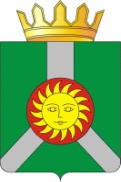 Об утверждении Административного регламента предоставления муниципальной услуги «Согласование проектирования прокладки, переноса или переустройства инженерных коммуникаций в границах полос отвода автомобильных дорог общего пользования местного значения вне границ населенных пунктов в границах муниципального образования «Колпашевский район» (в редакции постановлений Администрации Колпашевского района от 26.05.2016 № 575, от 15.10.2018 № 1100, от 19.11.2018 № 1238)Понедельникс 09 часов 00 минут до 18 часов 00 минут, обеденный перерыв с 13 часов 00 минут до 14 часов 00 минутВторникс 09 часов 00 минут до 18 часов 00 минут, обеденный перерыв с 13 часов 00 минут до 14 часов 00 минутСредас 09 часов 00 минут до 18 часов 00 минут, обеденный перерыв с 13 часов 00 минут до 14 часов 00 минутЧетвергс 09 часов 00 минут до 18 часов 00 минут, обеденный перерыв с 13 часов 00 минут до 14 часов 00 минутПятницас 09 часов 00 минут до 18 часов 00 минут, обеденный перерыв с 13 часов 00 минут до 14 часов 00 минутСубботавыходной деньВоскресеньевыходной деньПонедельникс 09 часов 00 минут до 18 часов 00 минут, обеденный перерыв с 13 часов 00 минут до 14 часов 00 минутВторникс 09 часов 00 минут до 18 часов 00 минут, обеденный перерыв с 13 часов 00 минут до 14 часов 00 минутСредас 09 часов 00 минут до 18 часов 00 минут, обеденный перерыв с 13 часов 00 минут до 14 часов 00 минутЧетвергс 09 часов 00 минут до 18 часов 00 минут, обеденный перерыв с 13 часов 00 минут до 14 часов 00 минутПятницас 09 часов 00 минут до 18 часов 00 минут, обеденный перерыв с 13 часов 00 минут до 14 часов 00 минутСубботавыходной деньВоскресеньевыходной деньПонедельникс 09 часов 00 минут до 18 часов 00 минут, обеденный перерыв с 13 часов 00 минут до 14 часов 00 минутВторникс 09 часов 00 минут до 18 часов 00 минут, обеденный перерыв с 13 часов 00 минут до 14 часов 00 минутСредас 09 часов 00 минут до 18 часов 00 минут, обеденный перерыв с 13 часов 00 минут до 14 часов 00 минутЧетвергс 09 часов 00 минут до 18 часов 00 минут, обеденный перерыв с 13 часов 00 минут до 14 часов 00 минутПятницас 09 часов 00 минут до 18 часов 00 минут, обеденный перерыв с 13 часов 00 минут до 14 часов 00 минутСубботавыходной деньВоскресеньевыходной деньПонедельникс 09 часов 00 минут до 18 часов 00 минут, обеденный перерыв с 13 часов 00 минут до 14 часов 00 минутВторникс 09 часов 00 минут до 18 часов 00 минут, обеденный перерыв с 13 часов 00 минут до 14 часов 00 минутСредас 09 часов 00 минут до 18 часов 00 минут, обеденный перерыв с 13 часов 00 минут до 14 часов 00 минутЧетвергс 09 часов 00 минут до 18 часов 00 минут, обеденный перерыв с 13 часов 00 минут до 14 часов 00 минутПятницас 09 часов 00 минут до 18 часов 00 минут, обеденный перерыв с 13 часов 00 минут до 14 часов 00 минутСубботавыходной деньВоскресеньевыходной деньФ.И.О.Телефон:Телефон: